(*) Área:  OP = Optativa; OB = Obrigatória.ATENÇÃO"Em razão das férias da Secretaria do PPGD, o período de matrículas serádo dia 21/02 até às 23h59 do dia 23/02. Contamos com a compreensão de toda/os."Os documentos para efetivação da matrícula devem ser enviados para a Secretaria do PPGD:  ppgd@ufpel.edu.br1. RG (cópia frente e verso);2. Diploma de Graduação (cópia frente e verso);3. Formulário de Matrícula (preenchido e assinado, salvo em pdf).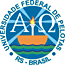 UNIVERSIDADE FEDERAL DE PELOTASPRÓ-REITORIA DE PESQUISA, PÓS-GRADUAÇÃO E INOVAÇÃODEPARTAMENTO DE PÓS-GRADUAÇÃO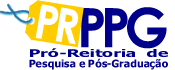 2FORMULÁRIO DE MATRÍCULANOME DO ESTUDANTE         MATRÍCULACURSO OU PROGRAMANÍVELPPGDx MESTRADOESTUDANTE: ESPECIAL  X					SEMESTRE: 1          ANO: 2022CÓDIGODISCIPLINANº DE CRÉDITOSSelecionado em0810008ESTADO, PUNIÇÃO E CONTROLE04*OP04810022ACESSO À JUSTIÇA E DEMOCRACIA04*OP0830027SOLIDARIEDADE E EFETIVAÇÃO DOS DIREITOS SOCIAIS04*OP0830030CONSUMO E VULNERABILIDADE NA SOCIEDADE CONTEMPORÂNEA04*OPPelotas,     de              de 2022._____________________________________ESTUDANTE